Supplemental MaterialsTable  S 1. Survey Questions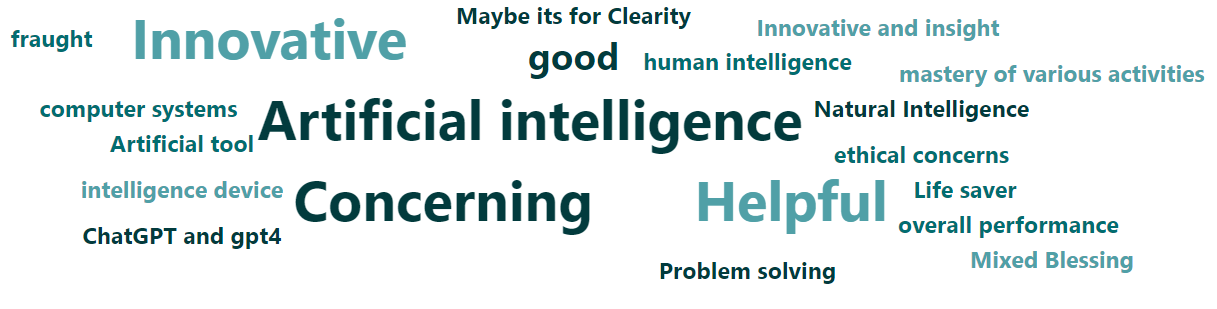 Figure S 1. Word cloud of respondents when asked to describe AI in one word..The purpose of this study is to understand your perceptions and expectations of the use of GEN-AI and other AI tools (e.g., ChatGPT and Grammarly) in academia. The insight from this study will help shape the university's AI usage guidance and policy.Section 1General InformationAs the use of AI continues to permeate various aspects of our lives, there are overall mixed feelings about the advantages and implications, especially in academia. This survey aims to assess these feelings and expectations at the University of Bolton. Your response is totally confidential and will be used only for research to improve AI use in higher educations.1.Do you agree to participate in this study? YesNoSection 2Demographic Information2.Gender. ManWomanNon-binaryPrefer not to say3.Age Range. 18-2425-3435-4445-5455-6465 and over4.University level. UndergraduatePostgraduateDoctoral5.Field of study. Agriculture and Environmental SciencesArts and DesignBusiness and ManagementEducationEngineering and TechnologyHealth and MedicineHumanities and Social SciencesLawNatural SciencesPhysical SciencesSection 3Understanding of Artificial Intelligence6.How familiar are you with Generative Artificial Intelligence (GEN-AI)? Extremely familiarModerately familiarSomewhat familiarSlightly familiarNot at all familiar7.How aware are you of GEN-AI use for academic purpose? Extremely awareModerately awareSomewhat awareSlightly awareNot at all aware8.Have you used any GEN-AI such as ChatGPT or other AI tools such as Grammarly for academic purposes during your time at university? YesNo9.Please specify the types of academic tasks for which you use GEN-AI and other AI tools? Idea generationText generationParaphrasing and summarisingGrammar correctionsData analysis and interpretationLiterature searchQuestion and answerLanguage translation10.How frequently do you use GEN-AI and other AI tools for your academic tasks? AlwaysOftenSometimesRarelyNeverSection 4Impact of GEN-AI and AI11.How has GEN-AI or other AI tools impacted your academic performance? Significantly improvedimprovedNo significant impactHinderedSignificantly hindered12.GEN-AI and other AI tools provide academic advantage. Strongly agreeAgreeNeutralDisagreeStrongly disagreeSection 5Perception of AI Use13.What is your overall perception about the use of GEN-AI and other AI tools. PositiveNeutralNegative14.What challenges have you encountered while using AI tools in your academic work? Finance (Subscription fee)Lack of clarity from the universityPlagiarism concernData privacy issuesBias in algorithmsSection 6Expectations and Prospects15.The use of GEN-AI and other AI tools for academic purposes will significantly increase in the future.Strongly agreeAgreeNeutralDisagreeStrongly disagree16.GEN-AI or other AI tools should be integrated into the university's curriculum.Strongly agreeAgreeNeutralDisagreeStrongly disagreeSection 7General Feedback17.Is there anything else you would like to share regarding your experience with AI tools in academia? Enter your answer18.Describe AI use in one word. Enter your answer